PENGARUH KUALITAS PELAYANAN DAN HARGA TERHADAP KEPUASAN PELANGGAN DI CAFÉ HALAMANDRAFT SKRIPSIUntuk memenuhi salah satu syarat sidang skripsiGuna memperoleh Gelar Sarjana EkonomiOleh Nama : Agung GumilarNRP :104010251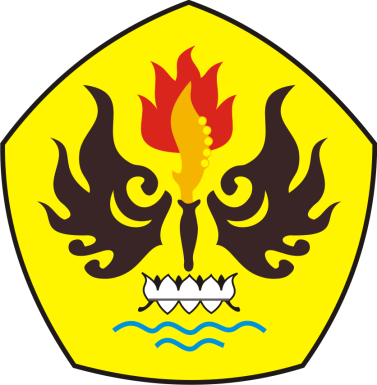 PROGRAM STUDI MANAJEMENFAKULTAS EKONOMI DAN BISNIS UNIVERSITAS PASUNDAN BANDUNG2107